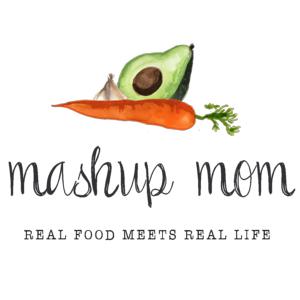 Shopping list (through 10/10):Dairy & refrigerated12 oz Happy Farms shredded Mexican style cheese, $2.55 (Mon, Weds)
Priano shredded Parmesan, $1.99 (Thurs, Fri)GrocerySouthern Grove dried cranberries, $1.69 (Weds, Thurs)
Specially Selected French baguette, $1.19 (Sun)
Clancy’s restaurant style tortilla chips, $1.69 (Mon, Tues)
32 oz Chef’s Cupboard chicken broth, $1.19 (Sun)
32 oz Chef’s Cupboard beef broth, $1.19 (Tues)
12 oz Reggano rotini, $.99 (Thurs)
El Milagro flour tortillas, $.98 (Mon)
Can Dakota’s Pride garbanzo beans (chickpeas), $.49 (Sun)
2 cans Dakota’s Pride black beans, $.96 (Mon, Tues)
Can Happy Harvest green beans, $.49 (Sun)
2 cans Happy Harvest corn, $.98 (Mon, Tues)
6 oz Happy Harvest tomato paste, $.39 (Sun)
8 oz Happy Harvest tomato sauce, $.29 (Tues)
Happy Harvest fire roasted diced tomatoes, $.89 (Thurs)
Pueblo Lindo chipotles in adobo, $.99 (Mon, Tues)
Casa Mamita diced tomatoes with green chilies, $.69 (Tues)MeatParkview Polska kielbasa, $2.39 (Sun)
2 lbs 80/20 ground beef, $4.98 (Tues, Weds)
2.75 lbs chicken tenderloin, $5.47 (Thurs, Fri)Produce3 lbs Gala apples, $1.49 (Weds, Fri)
2 lbs red grapes, $1.70 (Mon, Tues)
2 lbs carrots, $1.35 (Sun, Weds)
8 oz baby bella mushrooms, $1.99 (Sun)
8 oz mushrooms, $1.89 (Thurs)
16 oz broccoli crowns, $1.49 (Thurs)
Head of cauliflower, $2.49 (Fri)
8 oz fresh spinach, $1.35 (Sun)
Garden Salad, $1.19 (Thurs)
3 lbs yellow onions, $1.89 (Sun, Mon, Tues, Weds, Thurs, Fri)
3 heads garlic, $1.29 (Sun, Mon, Tues, Weds, Thurs)
3 medium acorn squash, $6.60 (Sun, Weds)
3 pack multi-colored bell peppers, $2.79 (Mon, Tues, Thurs)Total: $59.98Staple items you’ll need – AKA: Pantry spices & condiments used in this week’s recipes. Olive oil, butter, brown sugar, smoked paprika, Italian seasoning, cinnamon, cayenne, sea salt, salt, black pepper, chili powder, cumin, oregano, nutmeg, parsley, crushed red pepper, garlic powder, seasoned saltNote: In many cases you can substitute for and/or omit some of these, depending on the recipe. Read through the recipes to see where you may need to re-stock your pantry staples.ALDI Meal Plan week of 10/11 – Find the recipes at MashupMom.comALDI Meal Plan week of 10/11 – Find the recipes at MashupMom.comSundaySquash-age harvest vegetable stew, baguetteMondayChipotle quesadillas with pan-roasted veggies & black beans, tortilla chips, grapesTuesdayEasy chipotle taco soup, tortilla chips, grapesWednesdaySweet & savory stuffed acorn squash dinner, glazed carrotsThursdayRoasted broccoli pasta with chicken & mushrooms, saladFridayChicken & cauliflower sheet pan dinner, applesSaturdayLeftovers – pizza night – or carryout